السّينما والكتابحدّثني يومًا مُخرِجٌ سينمائيٌّ قالَ: إذا ابْتَغيْتَ أنْ تُعَبِّرَ عَنْ مَعْنًى مِنَ المعاني احْتَجْتَ إلى عِبارةٍ تَقومُ على الكَلِماتِ، أمّا أنا فيَلْزَمُني عِبارةٌ سينمائيَّةٌ تَرْتَكِزُ على المرئِيّاتِ.إنَّ السّينمائيَّ يَنْقُلُ أمامَ مُشاهِدِهِ صورةً بالفِعْلِ، أمّا الأديبُ فلا يَنْقُلُ الصّوَرَ بل يستَخْدِمُ معانيَ الكَلِماتِ لنَقْلِ الصّورِ. وعندما يُثيرُ المعنى في رَأسِ القارئِ صورةً، تَتَوضّحُ الرُّؤْيا أمامهُ. وهذا ما يُلاحِظهُ دائِمًا أولئكَ الَّذينَ يَتَصَفَّحونَ قِصَصَ الأدباءِ، ثمَّ يُشاهدونـها مُصَوّرةً على الشّاشةِ، فَيَتَحاوَرونَ بِشأنِـها ويَتَناقشونَ حوْلها. قسمٌ يُحبِّذُها مَرْئيَّةً وقسمٌ آخرُ يُفَضِّلها مقروءةً.وإذا سألتَني عن رأيي أعتَرِفُ بأنَّ عالمَ الكتابِ أغنى من عالمِ الشّاشةِ. وإنْ ظَنَّ بعضُهم أنّ التّكنولوجيا قد زعْزَعَـتْ مكانةَ الكتابِ، فأنا واثِقٌ أنّها لن تَتَزَعْزَعَ، وأنَّ أُسُسَهُ لن تَتَصَدَّعَ.استَخْرجِ الأفعالَ الّتي أُشيرَ إليها بخطٍّ في النّصِّ، ثمَّ املإ الجدوَلَ التّالي:	استخرج من الجدول السّابقِ ثلاثةَ أفعال معتلّة على أن يكون:	الأوّل مثالًا:	الثّاني أجوفَ:	الثّالث ناقِصًا:	استخْرج من الفقرة الثّالثة من النصّ، ثلاثة أفعال صحيحة على أن يكون:	الأوّل سالماً:	الثّاني مهموزًا:	الثّالث مضعّفًا:	استخرج من الفقرة الأخيرة فعلًا مجرّدًا رُباعيًّا، واذكر وزنَهُ:		........................املأ الجدول بالأفعال الماضية الواردة في الفقرة الأولى، واذكر علامة بناء كلّ منها:	أ. أكتب الأفعال الخمسة من فعل "وَعَدَ".	.......................................................................................ب. اختَرْ واحِدًا منها وأعربه:............................................................................................................................................................................صرّفِ الأفعال الموضوعة بين قوسين:	أيّتها الممرّضة لن (تُهملَ).................. المريضَ.أرادَ المتفرّجونَ أن (يدخُلَ).................... إلى الصّالة.العاملاتُ (يتأخرُ)................. عن موعِدِ عمَلهنَّ.العاملان (كسَبَ)................. المال. أضبطْ أواخر الأفعال في النّص التّالي(لا يُعدُّ الضّمير آخر الفعل):	... وذاتَ يوْمٍ جاء الرّجُلُ كالعادةِ، وأخذ يرفع الصّخرةَ، فوثبت عليهِ الأفعى ولدغتهُ وهي تقول لهُ: "فكّرت وقلت في نفسي، إنّ المال الّذي معي قد ينفذ يومًا، وأعلم أنّكَ لا شكَّ ستقتلني، فاعذرْني لأنَّ حياتي عندي أغلى من حياتك".أعرب ما تحتهُ خطّ:	دعا القائدُ جنودَهُ.الفلّاحات يقطفْنَ التوتَ.أتمنّى أن تنجَحي في مستقبَلِكِ.واللّه سأُحافِظَنَّ على سرَّكم.............................................................................................................................................................................................................................................................................................................................................................................................................................................................................................................................................................................................................................................................................................................................................................................................................................................................................................................................................................................................................................................................................................................................................................................................................................................................................................................................................................................................................................................................................................................................................................................................................................................................................................................................................................................................................................................................................................................................................................................................................................................................‏‏        مدرسة دومينيكان لسيدة الداليفراند عاريا- لبنانالصّف السادس الأساسي            الاسم: ...............................أ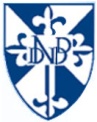 الفعل المزيدماضيه المسندإلى "هو"وزنهُحروف الزّيادةأصلُهُ المجرّدالفعل الماضيعلامة بنائه